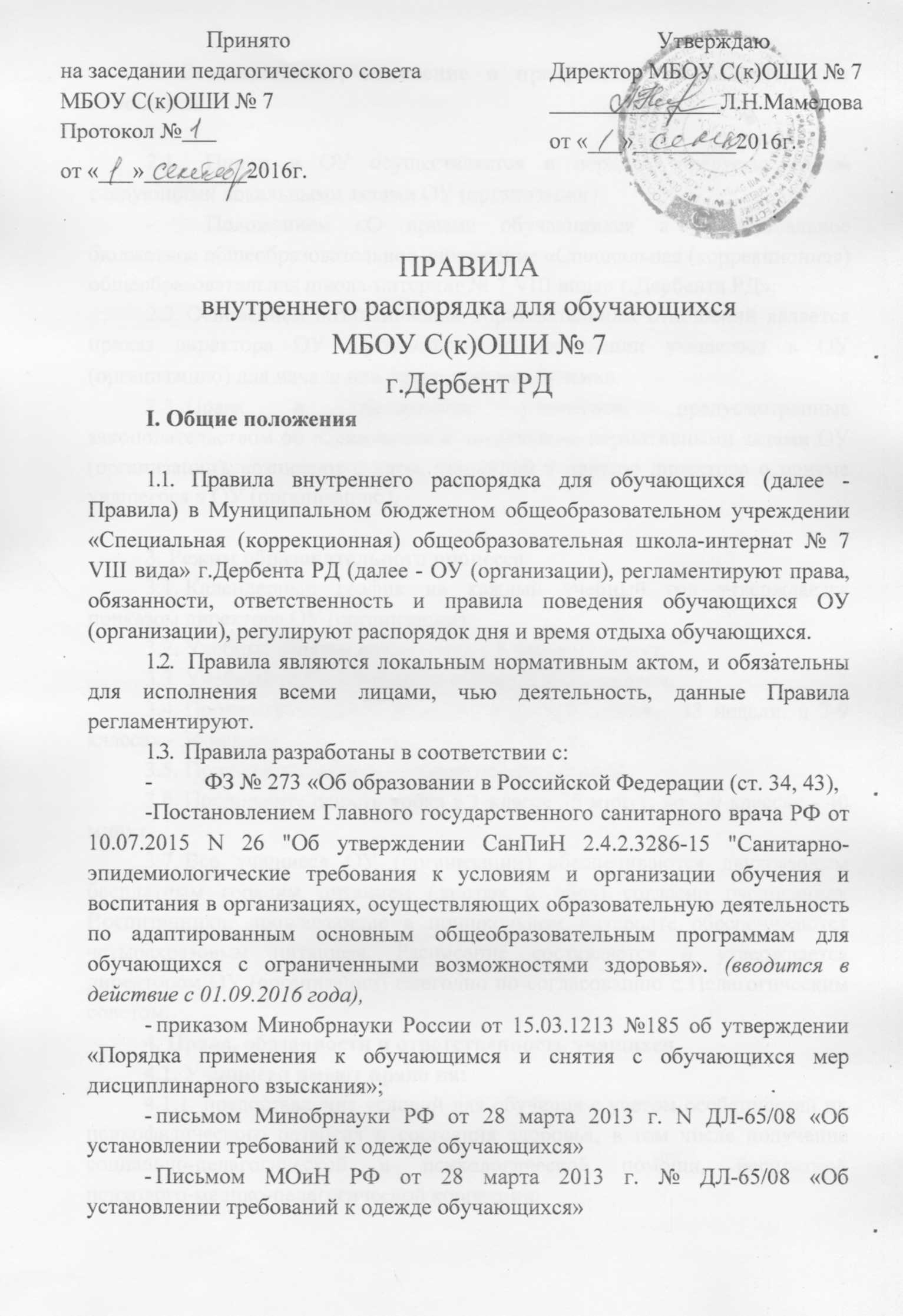 2. Возникновение, изменение и прекращение образовательных отношений2.1.	Прием в ОУ осуществляется в порядке, предусмотренном следующими локальными актами ОУ (организации):-	Положением «О приеме обучающихся в Муниципальное бюджетное общеобразовательное учреждение «Специальная (коррекционная) общеобразовательная школа-интернат № 7 VIII вида» г.Дербента РД»; Основанием возникновения образовательных отношений является приказ директора ОУ (организации) о зачислении учащегося в ОУ (организацию) для начала или продолжения обучения. Права и обязанности учащегося, предусмотренные законодательством об образовании и локальными нормативными актами ОУ (организации), возникают с даты, указанной в приказе директора о приеме учащегося в ОУ (организацию).3. Режим образовательного процесса Календарный график на каждый учебный год утверждается приказом директора ОУ (организации). Учебные занятия начинаются в 8 часов 00 минут. Учебный год в 1-9 классах строится по четвертям. Продолжительность учебного года в 1 классе - 33 недели, в 2-9 классах - 34 недели. Продолжительность учебной недели - 5 дней. Продолжительность урока в 1 классе 35 минут, во 2-9 классах - 40 минут. Все учащиеся ОУ (организации) обеспечиваются двухразовым бесплатным горячим питанием (завтрак и обед) согласно расписанию. Воспитанники, проживающие в пришкольном интернате обеспечиваются четырехразовым питанием. Расписание составляется и утверждается директором ОУ (организации) ежегодно по согласованию с Педагогическим советом.4. Права, обязанности и ответственность учащихся4.1. Учащиеся имеют право на:4.1.1	предоставление условий для обучения с учетом особенностей их психофизического развития и состояния здоровья, в том числе получение социально-педагогической и психологической помощи, бесплатной психолого-медико-педагогической коррекции;обучение по индивидуальному учебному плану в порядке, установленном законодательством РФ и локальными актами ОУ (организации);выбор факультативных (необязательных для данного уровня образования) и элективных (избираемых в обязательном порядке) учебных предметов, курсов, дисциплин (модулей) из перечня, предлагаемого ОУ (организацией);4.1.4	зачет результатов освоения ими предметов в других организациях, осуществляющих образовательную деятельность, в соответствии с порядком зачета результатов освоения учащимися учебных предметов, курсов, дисциплин (модулей), дополнительных образовательных программ в других организациях, осуществляющих образовательную деятельность;перевод для получения образования по другой форме обучения в порядке, установленном законодательством об образовании и локальными актами ОУ (организации) перевод в другую образовательную организацию, реализующую образовательную программу соответствующего уровня, в порядке, предусмотренном федеральным органом исполнительной власти, осуществляющим функции по выработке государственной политики и нормативно-правовому регулированию в сфере образования;уважение человеческого достоинства, защиту от всех форм физического и психического насилия, оскорбления личности, охрану жизни и здоровья;свободу совести, информации, свободное выражение собственных взглядов и убеждений;4.1.9. каникулы в соответствии с календарным графиком, утвержденному региональным законодательством;4.1.1  обжалование локальных актов ОУ (организации) установленном законодательством РФ порядке;4.1.11.	бесплатное пользование библиотечно-информационными ресурсами и учебной базой ОУ (организации);4.1.12.	пользование в установленном порядке лечебно-оздоровительной инфраструктурой и спортивными объектами ОУ (организации);4.1.13.	развитие своих творческих способностей и интересов, включая участие в конкурсах, олимпиадах, выставках, смотрах, физкультурных и спортивных мероприятиях, в том числе в официальных спортивных соревнованиях и других массовых мероприятиях;4.1.14.	поощрение за успехи в учебной, спортивной, творческой деятельности.4.2. Учащиеся обязаны:4.2.1	добросовестно осваивать образовательную программу, выполнять индивидуальный учебный план, в том числе посещать предусмотренные учебным планом или индивидуальным учебным планом учебные занятия, осуществлять самостоятельную подготовку к ним, выполнять задания, данные педагогическими работниками в рамках образовательной программы;4.2.2	выполнять требования Устава ОУ (организации), настоящих Правил и иных локальных нормативных актов по вопросам организации и осуществления образовательной деятельности в ОУ (организации);4.2.3	уважать честь и достоинство других учащихся и работников ОУ (организации), не создавать препятствий для получения образования другими учащимися;4.2.4 бережно относиться к имуществу ОУ (организации);4.2.5 соблюдать режим организации образовательного процесса, принятый в ОУ (организации);4.2.6	соблюдать нормы законодательства в сфере охраны здоровья граждан от воздействия окружающего табачного дыма и последствий потребления табака;4.3. Учащимся запрещается:приносить, передавать, использовать в ОУ (организации) и на ее территории оружие, спиртные напитки, табачные изделия, токсические и наркотические вещества и иные предметы и вещества, способные причинить вред здоровью участников образовательного процесса и (или) деморализовать образовательный процесс;приносить, передавать, использовать любые предметы и вещества, могущие привести к взрывам, возгораниям и отравлению;4.3.3	приносить в ОУ (организацию) крупные суммы денег, а также: мобильные телефоны, смартфоны, ноутбуки, планшеты, музыкальные плееры, прочую электронную технику («гаджеты»).За сохранность вышеперечисленной техники администрация ОУ (организации) ответственности не несет.Пользоваться вышеперечисленной техникой во время урока – категорически запрещается. Учитель имеет право конфисковать технику у учащегося и передать его классному руководителю (до окончания уроков), по окончанию уроков - лично родителю (законному представителю) обучающегося.иметь неряшливый и вызывающий внешний вид;применять физическую силу для выяснения отношений;осуществлять любые действия, способные повлечь за собой травматизм, порчу личного имущества учащихся и работников ОУ (организации), имущества ОУ (организации).за неисполнение или нарушение Устава ОУ (организации), настоящих Правил и иных локальных нормативных актов по вопросам организации и осуществления образовательной деятельности учащиеся несут ответственность в соответствии с настоящими Правилами;4.5.8	за совершение противоправных нарушений учащиеся несут ответственность в соответствии с действующим законодательством.5. Поощрения и дисциплинарное воздействие5.1.	За образцовое выполнение своих обязанностей, достижения на олимпиадах, конкурсах, смотрах и за другие достижения в учебной и внеучебной деятельности к учащимся ОУ (организации) могут быть применены следующие виды поощрений:объявление благодарности учащемуся (с публикацией на сайте ОУ (организации) соответствующей информации в установленном порядке) объявление благодарности законным представителям учащегося;награждение почетной грамотой и (или) дипломом, благодарственным письмом.5.2.	Процедура применения поощрений:5.2.1. Объявление благодарности учащемуся, объявление благодарности родителям (законным представителям) учащегося, могут применять все педагогические сотрудники ОУ (организации) при проявлении учащимися активности с положительным результатом.5.2.3. Награждение почетной грамотой (дипломом, благодарственным письмом) может осуществляться администрацией ОУ (организации) по представлению классного руководителя и (или) учителя-предметника за особые успехи, достигнутые учащимся по отдельным предметам учебного плана и (или) во внеурочной деятельности на уровне ОУ (организации) и (или) Городского Управления образования г.Дербента.5.3.	За нарушение Устава, настоящих Правил и иных локальных нормативных актов ОУ (организации) к учащимся могут быть применены следующие меры дисциплинарного воздействия:меры воспитательного характера;5.4.	Меры воспитательного характера, применяемые к учащимся ОУ (организации):устное замечание;сообщение о нарушениях дисциплины учащимся родителям (законным представителя) учащегося;вызов родителя (законного представителя) на Совет профилактики правонарушений и безнадзорности ОУ (организации);постановка учащегося на внутришкольный контроль,ходатайство ОУ (организации) о постановке на учет учащегося и (или) семьи учащегося в Комиссии по делам несовершеннолетних и защите их прав и (или) Отдел по делам несовершеннолетних ГОВД г.Дербента.5.5. Объявить устное замечание за нарушение дисциплины, Устава, настоящих Правил и иных локальных нормативных актов имеют право все работники ОУ (организации).5.6. Сообщить о нарушении дисциплины, Устава, настоящих Правил и иных локальных нормативных актов ОУ (организации) родителям (законным представителям) учащегося имеют право: классный руководитель, заместители директора по учебно-воспитательной работе, заместитель директора по воспитательной работе, социальный педагог, директор ОУ (организации).Постановка на внутришкольный учет (ВШК) осуществляется на основании решения Педагогического совета ОУ (организации), либо на основании решения Совета профилактики правонарушений и безнадзорности ОУ (организации) за систематическое нарушение, либо однократное грубое нарушение Устава, настоящих Правил и иных локальных нормативных актов ОУ (организации).Ходатайство о постановке на учет в Комиссии по делам несовершеннолетних и защите их прав и (или) Отдел по делам несовершеннолетних Управления Министерства внутренних дел направляет директор ОУ (организации), на основании документов, подготовленных классным руководителем и социальным педагогом ОУ (организации), если до этого учащийся уже состоял на внутреннем учете в течение года, не изменил свое поведение в лучшую сторону, продолжает нарушать Устав, настоящие Правила и иные локальные нормативные акты и имеет в текущем учебном году дисциплинарное взыскание.6. Защита прав учащихся6.1. В целях защиты своих прав учащиеся и их родители (законные представители) самостоятельно или через своих представителей вправе:-	направлять в органы управления образованием обращения о нарушении и (или) ущемлении ее работниками прав, свобод и социальных гарантий учащихся;-	обращаться в комиссию по урегулированию споров между участниками образовательных отношений в ОУ (организации) в порядке, предусмотренном Положением «О комиссии по рассмотрению споров между участниками образовательных отношений в ОУ (организации)»;-	использовать, установленные законодательством РФ, иные способы защиты своих прав и законных интересов.7. Заключительные положения7.1.	Настоящие Правила согласуются с Попечительским советом ОУ (организации) и утверждаются директором ОУ (организации).7.2.	Текст настоящих Правил размещается на информационном стенде и сайте ОУ (организации), а так же доводится до сведения родителей (законных представителей) обучающихся на общешкольных родительских собраниях.